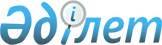 Об утверждении Правил (методики) ценообразования на природный газПостановление Правительства Республики Казахстан от 12 ноября 2015 года № 892

      В соответствии с подпунктом 3) пункта 10 статьи 10 Закона Республики Казахстан от 5 июля 2008 года «О трансфертном ценообразовании» Правительство Республики Казахстан ПОСТАНОВЛЯЕТ:



      1. Утвердить прилагаемые Правила (методику) ценообразования на природный газ.



      2. Настоящее постановление вводится в действие по истечении десяти календарных дней со дня его первого официального опубликования.      Премьер-Министр

      Республики Казахстан                      К. МасимовУтверждены          

постановлением Правительства

Республики Казахстан   

от 12 ноября 2015 года № 892 

Правила (методика) ценообразования на природный газ 

1. Общие положения

      1. Настоящие Правила (методика) ценообразования на природный газ (далее – Правила) разработаны в соответствии с Законом Республики Казахстан от 5 июля 2008 года «О трансфертном ценообразовании» (далее – Закон) и устанавливают порядок определения (расчета) цен реализации природного газа по всем сделкам, совершаемым в соответствии с контрактами на куплю-продажу природного газа, подпадающим под контроль при трансфертном ценообразовании за исключением сделок по взаимообмену газом.



      2. В настоящих Правилах используются следующие термины и определения:



      1) долгосрочный контракт – контракт на куплю-продажу природного газа, заключаемый в рамках соглашений между Правительством Республики Казахстан и Правительством Российской Федерации о сотрудничестве в газовой отрасли от 28 ноября 2001 года и о сотрудничестве в создании хозяйственного общества на базе Оренбургского газоперерабатывающего завода от 3 октября 2006 года;



      2) цена сделки – цена реализации природного газа, выраженная в долларах Соединенных Штатов Америки (далее – США) и рассчитанная в соответствии с положениями настоящих Правил;



      3) цена из источников информации – цена, выраженная в долларах США, публикуемая под заголовком European products, FOB Med (Italy) в European Market Scan Basic Service издательства The McGraw-Hill Companies (Platts). 

2. Порядок определения цены сделки (реализации)

на природный газ 

      3. Для контрактов купли-продажи природного газа цена сделки (реализации) рассчитывается по следующей формуле: 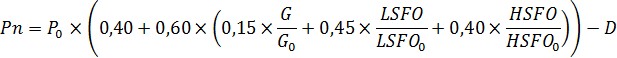       где:

      Pn – цена сделки на природный газ;

      Р0 - базовая цена на природный газ, определяемая в долгосрочном контракте на дату его заключения, умноженная на коэффициент, определяемый юридическими лицами, назначенными уполномоченными организациями в соглашениях между Правительством Республики Казахстан и Правительством Российской Федерации о сотрудничестве в газовой отрасли от 28 ноября 2001 года и о сотрудничестве в создании хозяйственного общества на базе Оренбургского газоперерабатывающего завода от 3 октября 2006 года

      G – цена из источников информации на газойль (0,1 %);

      G0– базовая цена на газойль (0,1 %), определяемая в долгосрочном контракте;

      LSFO – цена из источников информации на мазут с низким содержанием серы (1 %);

      LSFO0– базовая цена на мазут с низким содержанием серы (1 %), определяемая в долгосрочном контракте;

      HSFO – цена из источников информации на мазут с высоким содержанием серы (3,5 %);

      HSFO0– базовая цена на мазут с высоким содержанием серы (3,5 %), определяемая в долгосрочном контракте;

      D - дифференциал, учитываемый в зависимости от условий поставки природного газа, определенных в контракте на куплю-продажу природного газа, применяемый для приведения в сопоставимые экономические условия цены сделки на природный газ в соответствии с законодательством Республики Казахстан о трансфертном ценообразовании и определяемый с учетом положений пунктов 5 и 6 настоящих Правил.

      Величины G, LSFO и HSFO являются средним арифметическим значением цен из источников информации за каждый месяц в течение 9 месяцев, непосредственно предшествующих 1 января, 1 апреля, 1 июля или 1 октября.

      Верхний и нижний пределы колебаний цены (Pn) составляют плюс или минус 12,5 % от P0.

      Сноска. Пункт 3 с изменениями, внесенными постановлением Правительства РК от 20.12.2016 № 829 (вводится в действие с 01.01.2016).



      4. Положения настоящих Правил применяются ко всем сделкам, совершаемым в соответствии с контрактами на куплю-продажу природного газа, подпадающим под контроль при трансфертном ценообразовании, возникающим с даты заключения долгосрочного контракта, за исключением сделок по взаимообмену газом.



      5. В целях приведения в сопоставимые экономические условия цены сделки на природный газ в дифференциал включаются обоснованные и подтвержденные документально и (или) источниками информации расходы по транспортировке природного газа от базиса поставки, определенного в долгосрочном контракте, до базиса поставки, где происходит реализация (переход права собственности) природного газа. При реализации природного газа на базисе поставки DAP граница Республика Казахстан/Российская Федерация, газоизмерительная станция "Александров Гай" значение дифференциала равняется нулю.

      Сноска. Пункт 5 в редакции постановления Правительства РК от 20.12.2016 № 829 (вводится в действие с 01.01.2016).



      6. Составляющие дифференциала подтверждаются первичными документами, связанными с доставкой природного газа до базиса поставки, где происходит реализация (переход права собственности), а также с его реализацией, и (или) источниками информации в очередности, установленной статьей 18 Закона.

      Сноска. Пункт 6 в редакции постановления Правительства РК от 20.12.2016 № 829 (вводится в действие с 01.01.2016).
					© 2012. РГП на ПХВ «Институт законодательства и правовой информации Республики Казахстан» Министерства юстиции Республики Казахстан
				